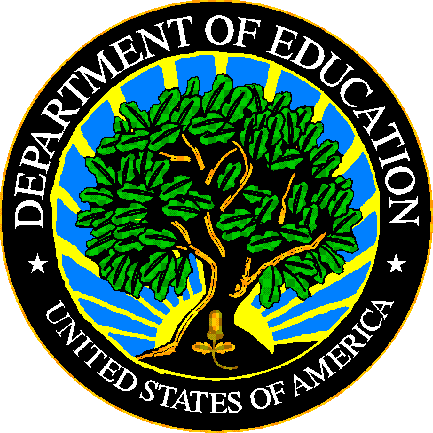 U.S. DEPARTMENT OF EDUCATIONEDFacts Submission SystemThis technical guide was produced under U.S. Department of Education Contract No.  91990019A0008 with Applied Engineering Management Corporation.  Brandon Scott served as the contracting officer’s representative.  No official endorsement by the U.S. Department of Education of any product, commodity, service or enterprise mentioned in this publication is intended or should be inferred.This technical guide is in the public domain.  Authorization to reproduce it in whole or in part is granted.  While permission to reprint this publication is not necessary, the citation should be:  FILE 000 – File Name File Specifications – VXX.X (SY XXXX-XX), U.S. Department of Education, Washington, DC:  EDFacts. Retrieved [date] from the EDFacts Initiative Home Page.On request, this publication is available in alternate formats, such as Braille, large print, or CD Rom.  For more information, please contact the Department’s  at (202) 260–0818.DOCUMENT CONTROLDOCUMENT INFORMATIONDOCUMENT HISTORYPREFACEThis document provides technical instructions for building files that are submitted through the EDFacts Submission System (ESS).  The ESS is an electronic system that facilitates the efficient and timely transmission of data from SEAs to the U.S. Department of Education.This document is to be used in coordination with other documentation posted on the EDFacts Initiative Home Page under EDFacts System Documentation, including:EDFacts Workbook – a reference guide to using the EDFactsSubmission System (ESS); particularly useful to new users; contains multiple appendices, including one that explains how to use the file specifications ESS User Guide – provides assistance to new users of the EDFacts Submission System (ESS); it addresses the basic mechanics of system access and data submission EDFacts Business Rules Single Inventory (BRSI) – a single inventory containing business rules applied to EDFacts data throughout the pre- and post-submission lifecycle of that data. The inventory describes each business rule including the error number, type, message, definition, edit logic, and the file specifications where the business rules are appliedPlease contact the Partner Support Center (PSC) with questions about the documents.  You will find contact information for PSC and each State EDFacts Coordinator on the EDFacts Contact Page.Data submitted through the ESS are authorized by an Annual Mandatory Collection of Elementary and Secondary Education Data Through EDFacts (OMB 1850-0925, expires 8/31/2022).  EDFacts is a U.S. Department of Education (ED) initiative to govern, acquire, validate, and use high-quality, pre-kindergarten through grade 12 (pre-K–12) performance data for education planning, policymaking, and management and budget decision-making to improve outcomes for students. EDFacts centralizes data provided by SEAs, LEAs and schools, and provides users with the ability to easily analyze and report data. This initiative has significantly reduced the reporting burden for state and local data producers, and has streamlined data collection, analysis and reporting functions at the federal, state and local levels.ContentsDOCUMENT CONTROL	iiPREFACE	iii1.0	PURPOSE	12.0	GUIDANCE FOR SUBMITTING THIS FILE	12.1	Changes from the SY 2018-19 File Specifications	12.2	Revised! Core Requirements for Submitting this File	12.3	Required Categories and Totals	12.4	New! Categories and Permitted Values	22.5	Guidance	22.6	Definitions	23.0	FILE NAMING CONVENTION	34.0	FIXED OR DELIMITED FILES	44.1	Header Record Definition	44.2	Data Record Definition	5PURPOSEThis document contains instructions for building files to submit EDFacts Data Group 833: Management organization EIN. The definition for this data group is: The identification number issued by the IRS in order for the entity (charter management organization) to pay federal taxes to the U.S. Treasury and report wages to the IRS and Social Security Administration.The data collected using this file specification are gathered to provide the Charter School Program Office of the U.S. Department of Education insight into the extent and scope of the relationships between CMOs and EMOs with charter schools. The federal grant funds provided to states are allocated to schools that work with such non-profit and for-profit organizations which assist in directly managing and overseeing the charter schools, without always having accountability to a district or the state. Funds may be provided to the management organization directly through Replication and Expansion grants. It is important that the U.S. Department of Education be able to associate the management organizations to the charter schools to provide stronger oversight and accountability for federal funds.The ED data stewarding office/s for this file: OII-CharterGUIDANCE FOR SUBMITTING THIS FILEThis section contains changes from the previous school year, core requirements for submitting this file, required categories and totals, and general guidance.Changes from the SY 2018-19 File SpecificationsOther than any editorial changes listed in the document history on page ii, there have been no changes to this file specification.Revised! Core Requirements for Submitting this FileIf the state submitted FS196 Management Organization for Charter Schools Roster, then the state must submit this file specification to connect the management organizations in the roster to the charter schools in the directory.Required Categories and TotalsThis section is not used for this file specification. New! Categories and Permitted ValuesThis file specification does not use any categories and permitted values.GuidanceThis section contains guidance for submitting this file in the format of questions and answers.In what order is this file submitted?This file is submitted after the school level directory file (FS029) and after the management organization directory file (FS196).Can a management organization be associated with more than one charter school?YesCan a charter school be associated with more than one management organization?Yes, if the charter school changed management organization during the school year.What is the format for Employer Identification Number (EIN) (DG833)?An Employer Identification Number (EIN) is a nine-digit number that the IRS assigns in the following format: XX-XXXXXXX.DefinitionsThe following definitions support this file: Revised! Management Organization  A management organization is an organization that is a separate legal entity that 1) contracts with one or more charter schools to manage, operate, and oversee the charter schools; or 2) holds a charter, or charters, to operate a network of charter schools.FILE NAMING CONVENTIONThe following file naming convention is to help identify files to provide technical assistance.A maximum of 25 characters (including the file extension) is allowed for the file name.The following is the naming convention for file submissions:sslevfilenamevvvvvvv.extTable 3.0-1: File Naming ConventionFIXED OR DELIMITED FILES This section describes the fixed file and delimited file specifications.  The fixed file and delimited files contain a header record followed by data records.  The file type is specified in the header record.The “Pop” column in the header and data records is coded as follows:M - Mandatory, this field must always be populated O - OptionalC - Used when charter management organization changesHeader Record DefinitionThe header record is required and is the first record in every file submitted to the ESS.  The purpose of the header record is to provide information as to the file type, number of data records in the file, file name, file identifier, and file reporting period.Table 4.1–1:  Header RecordBelow is an example of a header record.Table 4.1–2:  Header Record ExampleData Record DefinitionData records are required and immediately follow the header record in every file submitted to the ESS.  Data records provide other data for the education units.Table 4.2–1:  Data RecordBelow is an example of a data record, this is the set of data that should be submitted for each connection.Table 4.2–2:  Data Record Example 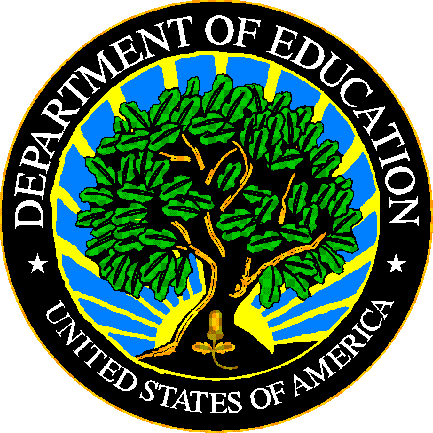 The Department of Education's mission is to promote student achievement and preparation for global competitiveness by fostering educational excellence and ensuring equal access.www.ed.govFS197 - Crosswalk of Charter Schools to Management Organizations File SpecificationsSY 2019-20Title:FS197 - Crosswalk of Charter Schools to Management Organizations File SpecificationsSecurity Level:Unclassified – For Official Use OnlyVersion NumberDateSummary of Change 1.0 – 15.0Versions 1.0 through 15.0 are used to build files for school years prior to SY 2019-20.16.0November 2019Updated for SY 2019-20:Section 2.2: Revised core reporting requirements for submitting this fileAdded new section 2.4 “Categories and Permitted Values”, listing categories and permitted values used in this fileGuidance section renumbered to 2.5Deleted duplicate information on categories and permitted values from Q & A section Definitions section renumbered to 2.6Revised the definition of Management OrganizationWhereMeansLimit in charactersssUSPS State Abbreviation2levAbbreviation for level:SCH for a school level3filenameCHARMOCWK 9vvvvvvvAlphanumeric string designated by the SEA to uniquely identify the individual submission (e.g., ver0001, v010803)7.extExtension identifying the file format:.txt – fixed .csv – comma delimited.tab – tab delimited4Data Element NameStart PositionLengthTypePopDefinition / CommentsPermitted ValuesAbbreviationsFile Type150StringMIdentifies the type of file being submitted.  SCH CHAR ORG CROSSWALKTotal Records In File5110NumberMThe total number of data records contained in the file.  The header record is NOT included in this count.File Name 6125StringMThe file name including extension, the same as the external file name.   See section 3.0File Identifier8632StringMAny combination of standard characters to further identify the file as specified by the SEA (e.g., a date, person’s name, and version number).File Reporting Period1189StringMThe school year for which data are being reported. The required format is "CCYY–CCYY" or "CCYY CCYY", where either a hyphen or a space separates the beginning and ending years. 2019-2020OR2019 2020Filler127333StringMLeave filler field blank.Carriage Return / Line Feed (CRLF)4601MFormatFile Type,Total Records in File,File Name,File Identifier,File Reporting Period,Filler,Carriage Return / Line Feed (CRLF)ExampleSCH CHAR ORG CROSSWALK,15,euschCHARMOCWKv000001.csv,characters to identify file,2019-2020,¶Data Element NameStart PositionLengthTypePopDefinition / CommentsPermitted ValuesAbbreviationsFile Record Number110NumberMA sequential number assigned by the State that is unique to each row entry within the file.DG559
State Code112StringMThe two-digit American National Standards Institute (ANSI) code for the state, District of Columbia, and the outlying areas and freely associated areas of the United States.For a list of valid State Codes, refer to the EDFacts Workbook.DG570
State Agency Number132StringMA number used to uniquely identify state agencies.  This ID cannot be updated through this file.  01 – State Education AgencyDG4
LEA Identifier (State)1514StringMThe identifier assigned to a local education agency (LEA) by the state education agency (SEA).  Also known as State LEA Identification Number (ID).  This data element cannot be updated through this file.DG1
LEA Identifier (NCES)297StringMThe seven-digit unique identifier assigned to the LEA by NCES. Also known as NCES LEA ID.This ID cannot be updated through this file.Two–digit state code followed by a five–digit local education agency (LEA) code.DG5
School Identifier (State)3620StringMThe identifier assigned to a school by the state education agency (SEA).  Also known as the State School Identification Number (ID).  This ID cannot be updated through this file.DG529
School Identifier (NCES)565StringMInclude only the unique 5 digits assigned by NCESThis ID cannot be updated through this file.DG833Management Organization EIN61	20StringMThe identification number issued by the IRS in order for the entity (charter management organization) to pay federal taxes to the U.S. Treasury and report wages to the IRS and Social Security Administration.Format: XX-XXXXXXXDG833Management Organization EIN81	20StringCThe identification number issued by the IRS in order for the entity (charter management organization) to pay federal taxes to the U.S. Treasury and report wages to the IRS and Social Security Administration.Format: XX-XXXXXXX If the management organization for the charter school has not changed since the beginning of the school year, leave this field blank.Explanation101200StringOText field for state use.Carriage Return / Line Feed (CRLF)3011MFormatFile Record Number,State Code,State Agency Number,LEA Identifier (State),LEA Identifier (NCES), School Identifier (State),School Identifier (NCES),Management organization EIN,Management organization EIN updated,Explanation,Carriage Return / Line Feed (CRLF)Example1,80,01,3400024,8000142,278A,32405,84-1270214,,¶